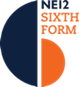 						NE12 Sixth Form Entry Requirements 2022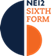 Name: 							Year:	Please note: All students must choose a minimum of 3 A levels from Blocks A-D (only one subject per block).If you are studying A Level Mathematics you can choose A Level Further Mathematics as a fourth A level. Students require a grade 7 in GCSE Maths. A Level Further Mathematics (taken as fourth A level) is taught during enrichment time on Tuesdays. Re-sit GCSE English Language/Literature and/or Mathematics are also taught during enrichment time. This will be discussed with you when you receive your GCSE results.(Shared) means the teaching of the subject is shared across both schools.             If you wish to study Double Applied Health and Social Care (equivalent to 2 A levels) you must select BOTH Double and Single options (Block C and D).If you wish to study Single Applied Health and Social Care only (equivalent to one A level) this should be selected in Block C.	            Please indicate below which subjects you’d like to study below. If you need support with this, please contact the Head of Sixth Form in your school.             If you have chosen your initial options and then change your mind, please let the school know as soon as possible. Please indicate if you wish to take Further Mathematics by ticking this box.Block ABlock BBlock CBlock DMathematics (LHS) - At least 5 GCSE grades 9- 4, including at least grade 7 in Maths.Chemistry (LHS) - At least 5 GCSE grades 9-4, including a minimum of grade 6 in Chemistry or 66 in Combined Sciences plus a grade 6 in Maths.Biology (LHS) - At least 5 GCSE grades 9-4, including a minimum of grade 6 in Biology or 66 in Combined Sciences plus a grade 6 in Maths.Physics (LHS) - At least 5 GCSE grades 9-4, including a minimum of grade 6 in Physics or 66 in Combined Sciences plus a grade 6 in Maths.Food Science (LHS) – At least 5 GCSE grades 9-4, including GCSE grade 4 or above in English Language and a Level 2 in Hospitality & Catering or GCSE in Home Economics/Food is desirable. Business Studies (LHS) - At least 5 GCSE grades 9-4, including 4s in Maths and English.Geography (LHS) - At least 5 GCSE grades 9-4, including at least a grade 5 in English, 4 in Maths and a grade 5 in Geography.Philosophy and Ethics (LHS) - At least 5 GCSE grades 9-4, including grade 5 in English.English Literature (LHS) - At least 5 GCSE grades 9- 4, including grade 6 in English Language and Literature.History (LHS) - At least 5 GCSE grades 9-4, including at least a grade 5 in English. Having studied GCSE History is desirable.English Language (LHS)  - At least 5 GCSE grades 9-4, including grade 6 in English Language and Literature.Children’s Play, Learning and Development (LHS) - At least 5 GCSE grades 9-4, including 4s in Maths and English.ICT (LHS)- At least 5 GCSE grades 9-4, including 4s in Maths and English.Product Design Y12/13 (LHS) - At least 5 GCSE grades 9-4, including grade 4 in Maths and English and a grade 5 or above in a GCSE Design Technology subject.Photography (LHS) - At least 5 GCSE grades 9-4, including a 5 or above in a creative subject.PE (LHS) - At least 5 GCSE grades 9-4, including a 4 in English and Maths and a grade 5 in a science subject.Music (LHS) -  At least 5 GCSE grades 9-4, including a grade 5 in English and a grade 5 in GCSE Music.Spanish (Shared) - At least 5 GCSE grades 9-4, including a grade 5 in English and a grade 6 in Spanish.Computer Science (Shared) – At least 5 GCSE grades 9-4, including a grade 5 in English, a grade 6 in Maths and a grade 6 in Computer Science.Drama and Theatre Studies (LHS)- At least 5 GCSE grades 9-4, including a 5 in English. A Level 2 pass in Performing Arts is desirable.Art and Design (LHS) - At least 5 GCSE grades 9-4, including a grade 4 in English and a grade 5 in Art or equivalent.Medical Science (LHS) - At least 5 GCSE grades 9-4, including a grade 5 in English and Maths and a grade 55 in Science.Physics (GSHS) - At least 5 GCSE grades 9-4, including a minimum of grade 6 in Physics or 66 in Combined Sciences plus a grade 6 in MathsFrench (Shared) - At least 5 GCSE grades 9-4, including at least a grade 5 in English and a grade 6 in French.Business Studies (GSHS) - At least 5 GCSE grades 9-4, including 4s in Maths and English.Mathematics (GSHS) - At least 5 GCSE grades 9-4, including at least grade 7 in Maths.History (GSHS) - At least 5 GCSE grades 9-4, including at least a grade 5 in English. Having studied GCSE History is desirable.Chemistry (GSHS) - At least 5 GCSE grades 9-4, including a minimum of grade 6 in Chemistry or 66 in Combined Sciences plus a grade 6 in Maths.Politics (GSHS) - At least 5 GCSE grades 9-4, including grade 5 in English Language. Having studied GCSE History is desirable.Biology (GSHS) - At least 5 GCSE grades 9- 4, including a minimum of grade 6 in Biology or 66 in Combined Sciences plus agrade 6 in Maths.Sociology (GSHS) - At least 5 GCSE grades 9-4, including grade 5 in English.English Literature (GSHS) - At least 5 GCSE grades 9-4, including grade 6 in English Language and Literature.BTEC Music Y12/13 (GSHS) – Students will be asked to audition in order to be offered a place on the course as it requires a solid level of musical performance.Geography (GSHS) - At least 5 GCSE grades 9-4, including at least a grade 5 in English, 4 in Maths and a grade 5 in Geography.Single Health & Social Care (GSHS) - At least 5 GCSE grades 9-4, including 4s in Maths and English. Single and double award available.BTEC Sport (GSHS) - At least 5 grades 9 -4 with a grade 4 in Maths and English. A grade 5 in English is desirable.Media Studies  (GSHS)  -  At least 5 GCSE grades 9-4, including a grade 4 in English.Psychology (GSHS) - At least 5 GCSE grades 9-4, including a 5 in English, a 6 in a Science subject and a grade 5 in Maths.Double Health & Social Care (GSHS) - Must be taken with Single Health in option block C – seeentry requirements.Art and Design (GSHS) - At least 5 GCSE grades 9-4, including a grade 4 in English and a grade 5 in Art or equivalent.Block ABlock BBlock CBlock D